Информация о качестве обслуживания потребителейОбществом с ограниченной ответственностью «Региональная сетевая компания» услуг за 2021 год1. Общая информация о сетевой организации ООО «РСК сети»Количество потребителей услуг ООО «РСК сети» (далее - потребители) с разбивкой по уровням напряжения, категориям надежности потребителей и типу потребителей (физические или юридические лица), а также динамика по отношению к году, предшествующему отчетному. *Общее количество потребителей услуг ООО «РСК сети» по состоянию на 31.12.2021 г. составило 799 шт. При формировании количества потребителей услуг в разрезе уровней напряжения учтено, что 39 потребителей – юридических лиц и 8 потребителей – индивидуальных предпринимателя, имеют точки поставки на двух уровнях напряжения, 1 потребитель - юридических лица, имеют точки поставки на трех уровнях напряжения При формировании количества потребителей услуг в разрезе категорий надежности учтено, что 8 потребителей – юридических лиц, имеют точки поставки по двум категориям надежности.Количество точек поставки всего и точек поставки, оборудованных приборами учета электрической энергии, с разбивкой: физические лица, юридические лица, вводные устройства (вводно-распределительное устройство, главный распределительный щит) в многоквартирные дома, бесхозяйные объекты электросетевого хозяйства, приборы учета с возможностью дистанционного сбора данных, а также динамика по отношению к году, предшествующему отчетному.Информация об объектах электросетевого хозяйства сетевой организации: длина воздушных линий (далее - ВЛ) и кабельных линий (далее - КЛ) с разбивкой по уровням напряжения, количество подстанций 110 кВ, 35 кВ, 6(10) кВ в динамике относительно года, предшествующего отчетному.Определение территориальных границ товарного рынкаУровень физического износа объектов электросетевого хозяйства сетевой организации с разбивкой по уровням напряжения и по типам оборудования, а также динамика по отношению к году, предшествующему отчетному, заполняется в произвольной форме и выражается в процентах по отношению к нормативному сроку службы объектов.Физический износ воздушных линий 110 кВ составляет 2%, 35 кВ – 20%, 6-10 кВ – 40%;физический износ кабельных линий 6-10 кВ составляет 30%.2. Информация о качестве услуг по передаче электрической энергии в ООО «РСК сети»2.1. Расчет индикативного показателя уровня надежности оказываемых услуг для территориальных сетевых организаций и организацией по управлению единой национальной (общероссийской) электрической сетью, чей долгосрочный период регулирования начался после 2019 года.2.2. Рейтинг структурных единиц сетевой организации по качеству оказания услуг по передаче электрической энергии, а также по качеству электрической энергии в отчетном периоде.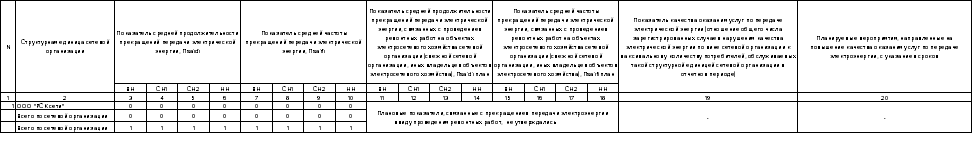 2.3. Мероприятия, выполненные сетевой организацией в целях повышения качества оказания услуг по передаче электрической энергии в отчетном периоде.Разработаны организационно-распорядительных документы, направленные на систематизацию документооборота и процессов технологического присоединения и оказания услуг по передаче электрической энергии. 3. Информация о качестве услугпо технологическому присоединению3.1. Информация о наличии невостребованной мощности (мощности, определяемой как разность между трансформаторной мощностью центров питания и суммарной мощностью энергопринимающих устройств, непосредственно (или опосредованно) присоединенных к таким центрам питания, и энергопринимающих устройств, в отношении которых имеются заявки на технологическое присоединение) для осуществления технологического присоединения в отчетном периоде, а также о прогнозах ее увеличения с разбивкой по структурным единицам сетевой организации и по уровням напряжения на основании инвестиционной программы такой организации, заполняется в произвольной форме.3.2. Мероприятия, выполненные сетевой организацией в целях совершенствования деятельности по технологическому присоединению в отчетном периоде, заполняется в произвольной форме.На официальном сайте ООО «РСК сети» опубликованы типовые формы заявок для заявителей, организована процедура подачи заявки на осуществление технологического присоединения в электронном виде (через сайт, посредством сервиса «Личный кабинет»). Разработаны организационно-распорядительные документы, направленные на систематизацию документооборота и процессов технологического присоединения к электрическим сетям ООО «РСК сети».3.3. Прочая информация, которую сетевая организация считает целесообразной для включения в отчет, касающаяся предоставления услуг по технологическому присоединению.Данная информация отсутствует.3.4. Сведения о качестве услуг по технологическому присоединению к электрическим сетям сетевой организации.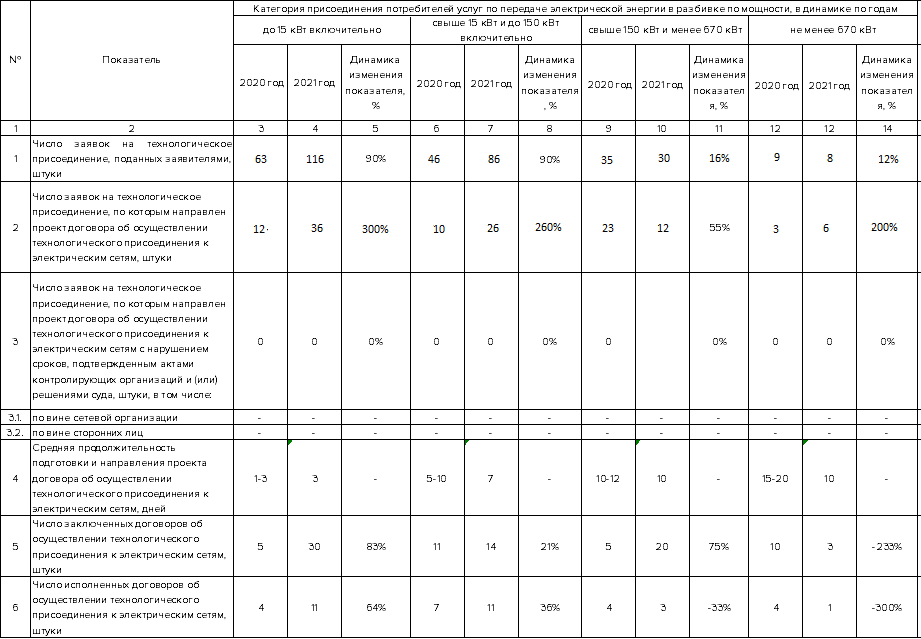 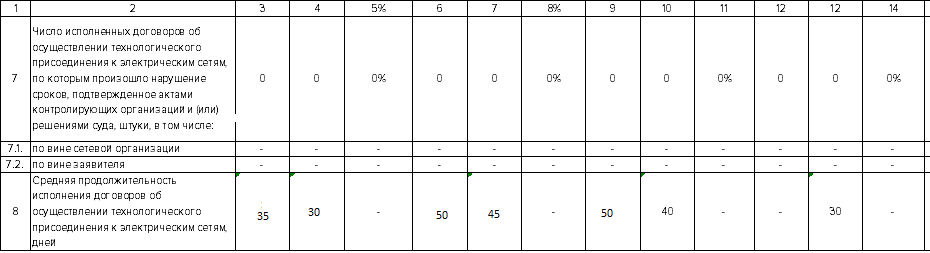 3.5. Стоимость технологического присоединения к электрическим сетям сетевой организации (не заполняется, в случае наличия на официальном сайте сетевой организации в сети Интернет интерактивного инструмента, который позволяет автоматически рассчитывать стоимость технологического присоединения при вводе параметров, предусмотренных настоящим пунктом).На официальном сайте ООО «РСК сети» в сети Интернет размещен калькулятор, который позволяет автоматически рассчитать стоимость технологического присоединения при вводе необходимых параметров4. Качество обслуживания4.1. Количество обращений, поступивших в сетевую организацию (всего), обращений, содержащих жалобу и (или) обращений, содержащих заявку на оказание услуг, поступивших в сетевую организацию, а также количество обращений, по которым были заключены договоры об осуществлении технологического присоединения и (или) договоры об оказании услуг по передаче электрической энергии, а также по которым были урегулированы жалобы в отчетном периоде, а также динамика по отношению к году, предшествующему отчетному. 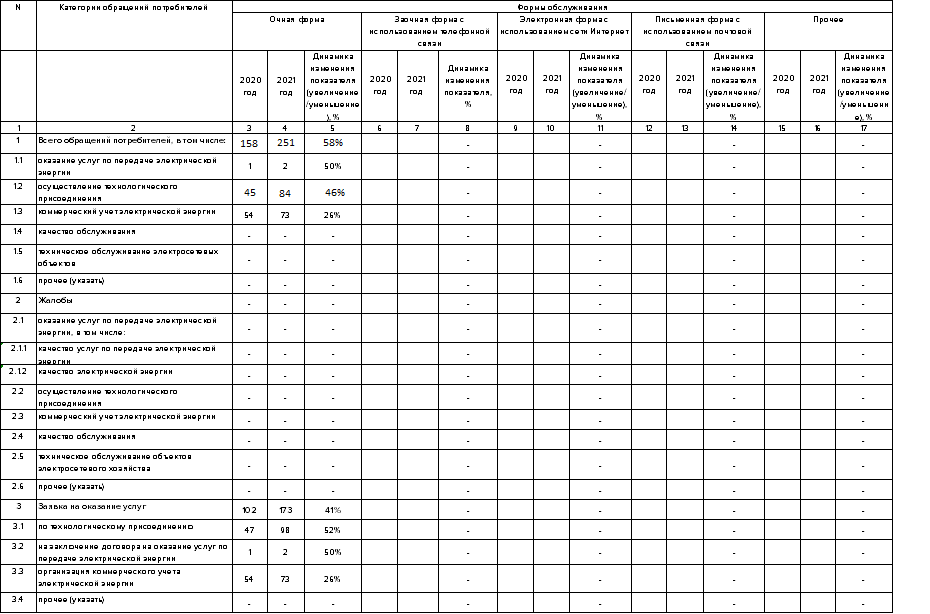 4.2 Информация о деятельности офисов обслуживания потребителей.4.3. Информация о заочном обслуживании потребителей посредством телефонной связи.4.4. Категория обращений, в которой зарегистрировано наибольшее число обращений всего, обращений, содержащих жалобу, обращений, содержащих заявку на оказание услуг, поступивших в отчетном периоде, в соответствии с пунктом 4.1 Информации о качестве обслуживания потребителей услуг.Наибольшее количество обращений поступило по технологическому присоединению и оказанию услуг по организации коммерческого учета электрической энергии.4.5. Описание дополнительных услуг, оказываемых потребителю, помимо услуг, указанных в Единых стандартах качества обслуживания сетевыми организациями потребителей сетевых организаций.1. Организация учета электрической энергии (установка/замена, установка комплекса АИИС КУЭ).2. Испытания и диагностика электрооборудования, защитных средств и приборов.3. Реализация приборов учета.4.6. Мероприятия, направленные на работу с социально уязвимыми группами населения (пенсионеры, инвалиды, многодетные семьи, участники ВОВ и боевых действий на территориях других государств в соответствии с Федеральным законом от 12 января 1995 г. N 5-ФЗ "О ветеранах").В ООО «РСК сети» постоянно проводятся мероприятия направленные на работу с социально уязвимыми группами населения. Данные группы населения обслуживаются вне очереди.  4.7. Темы и результаты опросов потребителей, проводимых сетевой организацией для выявления мнения потребителей о качестве обслуживания, в рамках исполнения Единых стандартов качества обслуживания сетевыми организациями потребителей услуг сетевых организаций.При обращении потребителей в офис ООО «РСК сети» проводился опрос последних по теме «Уровень удовлетворенности потребителей оказанными ООО «РСК сети» услугами». В результате опроса было установлено, что из числа опрошенных потребителей 98,3% полностью удовлетворены качеством предоставленной услуги, и  высоко оценивают профессиональную компетентность сотрудников ООО «РСК сети».4.8. Мероприятия, выполняемые сетевой организацией в целях повышения качества обслуживания потребителей.4.9. Информация по обращениям потребителей.Наименование ТСОКлассификация потребителейКоличество потребителей услуг в разрезе уровней напряжения*, шт.Количество потребителей услуг в разрезе уровней напряжения*, шт.Количество потребителей услуг в разрезе уровней напряжения*, шт.Количество потребителей услуг в разрезе уровней напряжения*, шт.Количество потребителей услуг в разрезе уровней напряжения*, шт.Количество потребителей услуг в разрезе уровней напряжения*, шт.Количество потребителей услуг в разрезе уровней напряжения*, шт.Количество потребителей услуг в разрезе уровней напряжения*, шт.Количество потребителей услуг в разрезе уровней напряжения*, шт.Количество потребителей услуг в разрезе уровней напряжения*, шт.Количество потребителей услуг в разрезе уровней напряжения*, шт.Количество потребителей услуг в разрезе уровней напряжения*, шт.Количество потребителей услуг в разрезе уровней напряжения*, шт.Количество потребителей услуг в разрезе категорий надежности*, шт.Количество потребителей услуг в разрезе категорий надежности*, шт.Количество потребителей услуг в разрезе категорий надежности*, шт.Количество потребителей услуг в разрезе категорий надежности*, шт.Количество потребителей услуг в разрезе категорий надежности*, шт.Количество потребителей услуг в разрезе категорий надежности*, шт.Количество потребителей услуг в разрезе категорий надежности*, шт.Количество потребителей услуг в разрезе категорий надежности*, шт.Количество потребителей услуг в разрезе категорий надежности*, шт.Количество потребителей услуг в разрезе категорий надежности*, шт.Наименование ТСОКлассификация потребителейКоличество потребителей услуг в разрезе уровней напряжения*, шт.Количество потребителей услуг в разрезе уровней напряжения*, шт.Количество потребителей услуг в разрезе уровней напряжения*, шт.Количество потребителей услуг в разрезе уровней напряжения*, шт.Количество потребителей услуг в разрезе уровней напряжения*, шт.Количество потребителей услуг в разрезе уровней напряжения*, шт.Количество потребителей услуг в разрезе уровней напряжения*, шт.Количество потребителей услуг в разрезе уровней напряжения*, шт.Количество потребителей услуг в разрезе уровней напряжения*, шт.Количество потребителей услуг в разрезе уровней напряжения*, шт.Количество потребителей услуг в разрезе уровней напряжения*, шт.Количество потребителей услуг в разрезе уровней напряжения*, шт.Количество потребителей услуг в разрезе уровней напряжения*, шт.Количество потребителей услуг в разрезе категорий надежности*, шт.Количество потребителей услуг в разрезе категорий надежности*, шт.Количество потребителей услуг в разрезе категорий надежности*, шт.Количество потребителей услуг в разрезе категорий надежности*, шт.Количество потребителей услуг в разрезе категорий надежности*, шт.Количество потребителей услуг в разрезе категорий надежности*, шт.Количество потребителей услуг в разрезе категорий надежности*, шт.Количество потребителей услуг в разрезе категорий надежности*, шт.Количество потребителей услуг в разрезе категорий надежности*, шт.Количество потребителей услуг в разрезе категорий надежности*, шт.Наименование ТСОКлассификация потребителейДо 1 кВДо 1 кВДо 1 кВ1-20 кВ1-20 кВ1-20 кВ35-60 кВ 35-60 кВ 35-60 кВ 110 кВ110 кВ110 кВ110 кВ1 категория1 категория1 категория2 категория2 категория2 категория2 категория3 категория3 категория3 категорияНаименование ТСОКлассификация потребителейДо 1 кВДо 1 кВДо 1 кВ1-20 кВ1-20 кВ1-20 кВ35-60 кВ 35-60 кВ 35-60 кВ 110 кВ110 кВ110 кВ110 кВ1 категория1 категория1 категория2 категория2 категория2 категория2 категория3 категория3 категория3 категорияНаименование ТСОКлассификация потребителей20202021%20202021%20202021%20202021%202020202021%20202021%202020202021%1233344455566667778888999Общество с ограниченной ответственностью "Региональная сетевая компания"Физические лица10719721%---------------10710719721%Общество с ограниченной ответственностью "Региональная сетевая компания"Физические лица, занимающиеся предпринимательской деятельностью849526%8413920%---110%----1155%18918919%Общество с ограниченной ответственностью "Региональная сетевая компания"Юридические лица
(в т.ч. ТСО и ЭСО)11814019%1181402%770%7681-7%----51510%2525304%Общество с ограниченной ответственностью "Региональная сетевая компания"Итого3094322022797725%7681-7%----6226%36436414%ПотребителиНаименование показателяСостояние системы учетаСостояние системы учетаСостояние системы учетаСостояние системы учетаСостояние системы учетаСостояние системы учетаСостояние системы учетаСостояние системы учетаСостояние системы учетаПотребителиНаименование показателяВсего точек поставкиВсего точек поставкиВсего точек поставкив т.ч. точки поставки, оборудованные приборами учетав т.ч. точки поставки, оборудованные приборами учетав т.ч. точки поставки, оборудованные приборами учетав т.ч. системы учета с удаленным сбором данныхв т.ч. системы учета с удаленным сбором данныхв т.ч. системы учета с удаленным сбором данныхПотребителиНаименование показателя20202021%20202021%20202021%1234567891011Физические лицаТочки учета, шт.1271971271972555Физ лица, занимающиеся предпринимательской деятельностьюТочки учета, шт.79111787911178306365Юридические лица Точки учета, шт.475520475520190245Ввода в многоквартирные домаТочки учета, шт.187244187244-26Казенные учрежденияТочки учета, шт.666613Садоводческие объединения гражданТочки учета, шт.11111111-1ВсегоТочки учета, шт.1597215615972156522     739№НаименованиеЕдиница измеренияЗначение1Протяженность ВЛ1.1.110 кВкм1,031.235 кВкм25,8671.36-10 кВкм35,012Протяженность КЛ2.16-10 кВкм196,312.30,4 кВкм77,903Электроустановка3.1ПС 110 кВшт.53.2ПС 35 кВшт.33.3ТП 6 кВшт.703.4ТП 10 кВшт.653.5РТП 6 кВшт.23.6РТП 10 кВшт.63.7РП 6 кВшт.53.8РП 10 кВшт.53.9КТП 6 кВшт.33.10КТП 10 кВшт.6№ п/пОбъектАдресРП-151 10 кВг. Красноярск ул. Северное шоссе, 23ГКТП №9010 10/0,4 кВг. Красноярск ул. БадалыкТП №769 6/0,4 кВг. Красноярск ул. Крайняя, 2жПС-147 «Речпорт» 110/10 кВг. Красноярск Песчанка ул. Сергея Лазо, 150ТП №872 10/0,4 кВг. Красноярск ул. Киренского,9АПС-182  «Слобода Весны» 110/10 кВг. Красноярск ул. Шахтеров,81ТП №1184 6/0,4 кВг. Красноярск ул. Ломоносова,18 стр.1ТП №2069 10/0,4 кВг. Красноярск ул. Тотмина,4г стр.1ТП №6149 10/0,4кВг. Красноярск ул. Любы Шевцовой, д.82А  ТП №6145 10/0,4кВг. Красноярск ул. Караульная, д.38ГТП №6146 10/0,4кВг. Красноярск ул. Любы Шевцовой, д.88АПС «Промбаза» 110/35/6 г. Зеленогорск, ул. Индустриальная, 11/1ПС №2 35/6 кВг. Зеленогорск ул. Майское шоссеПС №3 35/6 кВг. ЗеленогорскТП-1023 6/0,4 кВ г. Зеленогорск, ул. Индустриальная 11А/1ТП-1022 6/0,4 кВг. Зеленогорск, ул. Индустриальная 6ТП-147 6/0,4 кВг. Зеленогорск, ул. Индустриальная 4ТП-149 6/0,4 кВг. Зеленогорск, ул. ОвражнаяТП-1410 6/0,4 кВг. Зеленогорск, в районе ул. ОктябрьскаяТП-161 6/0,4 кВ г. Зеленогорск, ул. Индустриальная 16ТП-164 6/0,4 кВг. Зеленогорск, ул. Индустриальная 16ТП-165 6/0,4 кВг. Зеленогорск, ул. Индустриальная 16ТП-1103 6/0,4 кВг. Зеленогорск, ул. Индустриальная 15ТП-1101 6/0,4 кВг. Зеленогорск, ул. Индустриальная 18ТП-1102 6/0,4 кВг. Зеленогорск, ул. Индустриальная 20ТП-1241 6/0,4 кВг. Зеленогорск, проезд ДальнийТП-1243 6/0,4 кВг. Зеленогорск в районе ул. РабочаяТП-1244 6/0,4 кВг. Зеленогорск, проезд ДальнийТП-211 6/0,4 кВг. Зеленогорск ул. ИзыскательскаяТП-213 6/0,4 кВг. Зеленогорск ул. ИзыскательскаяТП-216 6/0,4 кВг. Зеленогорск восточнее Садоводства №2ТП-218 6/0,4 кВг. Зеленогорск восточнее Садоводства №2ТП-223 6/0,4 кВг. Зеленогорск в районе ул. ОктябрьскаяТП-2111 6/0,4 кВг. Зеленогорск Майское шоссе 24ТП-2112 6/0,4 кВг. Зеленогорск Майское шоссе 24ТП-2113 6/0,4 кВг. Зеленогорск Майское шоссе 24ТП-2114 6/0,4 кВг. Зеленогорск Майское шоссе 24ТП-2152 6/0,4 кВг. Зеленогорск Майское шоссе 29ТП-383 6/0,4 кВг. Зеленогорск ул. 2-я Промышленная 12ТП-1021 6/0,4 кВг. Зеленогорск ул. Индустриальная 6ТП-1024 6/0,4 кВг. Зеленогорск ул. Индустриальная 6ТП-222 6/0,4 кВг. Зеленогорск, район Садоводство №1ТП-143 6/0,4 кВг. Зеленогорск ул. Индустриальная 11ТП-142 6/0,4 кВг. Зеленогорск ул. Индустриальная 4ТП-146 6/0,4 кВг. Зеленогорск ул. Индустриальная 2ТП-162 6/0,4 кВг. Зеленогорск ул. Индустриальная 16ТП-163 6/0,4 кВг. Зеленогорск ул. Индустриальная 16ТП-167 6/0,4 кВг. Зеленогорск ул. Индустриальная 16ТП-1104 6/0,4 кВг. Зеленогорск ул. Индустриальная 17ТП-1106 6/0,4 кВг. Зеленогорск в районе ул. РабочаяТП-1107 6/0,4 кВг. Зеленогорск ул. Индустриальная 20ТП-166 6/0,4 кВг. Зеленогорск ул. Индустриальная 16ТП-371 6/0,4 кВг. Зеленогорск ул. 2-я ПромышленнаяТП-1222 6/0,4 кВг. Зеленогорск ул. Индустриальная 14ТП-3181 6/0,4 кВг. Зеленогорск ул. 2-я Промышленная 26/6ТП-142А 6/0,4 кВг. Зеленогорск ул. Индустриальная 4ТП-212 6/0,4 кВг. Зеленогорск, Садоводство «Урожай»ТП-1221 6/0,4 кВг. Зеленогорск ул. Индустриальная 14ПС-66 «Громадская» 35/6 кВКрасноярский край, п. ГромадскТП 66-02-1/400 6/0,4 кВКрасноярский край, п. ГромадскТП 66-02-2/400 6/0,4 кВКрасноярский край, п. ГромадскТП 66-02-3/40 6/0,4 кВКрасноярский край, п. ГромадскТП 66-03-1/100 6/0,4 кВКрасноярский край, п. ГромадскПСКТП№1/250Красноярский край, п. ГромадскПСКТП№2/400Красноярский край, п. ГромадскТП-2 10/0,4 кВг. Красноярск ул. Телевизорная, 1 стр.104ТП-10 10/0,4 кВг. Красноярск ул. Телевизорная, 1 стр.9РТП-1821 10/0,4 кВг. Красноярск ул. 9 Мая, 62АРТП-1822 10/0,4 кВг. Красноярск ул. 9 Мая, 64ТП-6148 10/0,4 кВг. Красноярск ул. Чернышевского, 75ГТП-6144 10/0,4 кВг. Красноярск ул. Караульная, 42ГРП-98 6 кВг. Красноярск мкр. Лалетино, 7 стр.1ТП-98 6/0,4 кВг. Красноярск мкр. Лалетино, 7 стр.1ГПП-95 110/6 кВг. Красноярск пр. Красноярский рабочий, 27 стр.15РП-12 6 кВг. Красноярск пр. Красноярский рабочий, 27 стр.144РП-11 6 кВг. Красноярск пр. Красноярский рабочий, 27РП-11А 6 кВг. Красноярск пр. Красноярский рабочий, 27ТП-8 6/0,4 кВг. Красноярск пр. Красноярский рабочий, 27ТП-6А 6/0,4 кВг. Красноярск пр. Красноярский рабочий, 27ТП-9К 6/0,4 кВг. Красноярск пр. Красноярский рабочий, 27ТП-11 6/0,4 кВг. Красноярск пр. Красноярский рабочий, 27ТП-7А 6/0,4 кВг. Красноярск пр. Красноярский рабочий, 27 стр.4 пом.27ТП-7Б 6/0,4 кВг. Красноярск пр. Красноярский рабочий, 27 , стр.4, пом.28   КТП-25 6/0,4 кВг. Красноярск пр. Красноярский рабочий, 27ТП-13 10/0,4 кВг. Красноярск ул. Телевизорная, 1 стр.2 пом. 1 лит. В28ТП-3018 10/0,4 кВг. Красноярск ул. Петра Словцова, 5, стр, 10ТП-1п 10/0,4 кВг. Красноярск ул. 9 Мая – ул. АвиаторовПС-175 «Зыково» 110/35/27,5 кВКрасноярский край Березовский район с. Зыково ул. Юности, 2РТП-1 10 кВг. Красноярск ул. 9 Мая – ул. АвиаторовРТП-1823 10 кВг. Красноярск ул. Партизана Железняка, в районе стр. 42РП-3 10 кВг. Красноярск ул. Телевизорная, 1 стр. 4 пом. 46ТП-8023 10/0,4 кВг. Красноярск, просп. Свободный, 66А, часть стр.6ТП-2п 10/0,4 кВг. Красноярск,  ул. 9 Мая – ул. АвиаторовТП-3п 10/0,4 кВг. Красноярск ул. 9 Мая – ул. АвиаторовРТП-14 6/0,4 кВг. Красноярск ул. Кутузова, 1 стр. 8/1РТП-15 6/0,4 кВг. Красноярск ул. МичуринаТП-9092 10/0,4 кВг. Красноярск ул. Авиаторов, 44гТП-5133 10/0,4 кВг. Красноярск ул. Алексеева, 39ГТП-5134 10/0,4 кВг. Красноярск ул. Алексеева, 47ГТП-5135 10/0,4 кВг. Красноярск ул. Алексеева, 47ГТП-167 10/0,4 кВг. Красноярск ул. Мира, 14ДРП-201 10 кВг. Красноярск ул. Молокова, 28ТП-4п 10/0,4 кВг. Красноярск ул. 9 Мая – ул. АвиаторовТП-6147 10/0,4 кВг. Красноярск ул. Мартынова, 26РТП-229 10/0,4 кВ г. Красноярск ул. Линейная, 122гТП-6181 10/0,4 кВ г. Красноярск ул. Линейная, 120гТП-7003 6/0,4 кВ г. Красноярск ул. Мичурина 2ж, стр.1ТП-5156 10/0,4 кВ г. Красноярск ул. Весны, 34гТП-5154 10/0,4 кВ г. Красноярск ул. Весны, 34гТП-5159 10/0,4 кВ г. Красноярск ул. Весны, 34гТП-1824 10/0,4 кВ г. Красноярск ул. МалиновскогоТП-77 6/0,4 кВг. Красноярск ул. Телевизорная, 6, стр.3ТП-20 6/0,4 кВг. Красноярск ул. Телевизорная, 6, стр.9КТП-1826 10/0,4 кВг. Красноярск ул. Партизана ЖелезнякаТП-9091 10/0,4 кВг. Красноярск ул. Авиаторов, 44гТП-508А 10/0,4 кВГ. Красноярск, ул. Армейская, 31, стр.1КТП-13 10/0,4 кВГ. Красноярск п. СолонцыТП-12 10/0,4 кВГ. Красноярск п. Солонцы (Емельяновский район) возле ул. Каминная,1ТП-13 10/0,4 кВГ. Красноярск п. Солонцы (Емельяновский район) возле Центральный проспект,22ТП-6182 10/0,4 кВ г. Красноярск ул. Мужества,10вТП-5п 10/0,4 кВг. Красноярск ул. 9 Мая – ул. АвиаторовТП-1231 10/0,4 кВГ. Красноярск ул. Высотная,2/2ТП-6049 6/0,4 кВГ. Красноярск, Ленинский район, кад№24:50:0500203:1012ТП-5114 10/0,4 кВГ. Красноярск ул. Авиаторов, 39АТП-5115 10/0,4 кВГ. Красноярск ул. Авиаторов, 41ГТП-4044 10/0,4 кВГ. Красноярск ул. Маерчака,10ТП-5124 10/0,4 кВГ. Красноярск ул. Краснодарская,8АРТП-1824 10/0,4 кВГ. Красноярск ул. Авиаторов, 4аРТП-1826 10/0,4 кВГ. Красноярск ул. Партизана Железняка,48кТП-2084 10/0,4 кВКрасноярск, ул. Толстого, 21ГТП-2074 10/0,4 кВКрасноярск, ул. Толстого, 35ТП-184 10/0,4 кВКрасноярск, ул. Петра ПодзолковаТП-5101 10/0,4 кВКрасноярск, ул. 78 Добровольческой Бригады, 15ТП-1825 10/0,4 кВКрасноярск, ул. Партизана ЖелезнякаТП-1827 10/0,4 кВКрасноярск, ул. Партизана ЖелезнякаТП-2092 10/0,4 кВКрасноярск ул. Мечникова, 54 стр. 6ТП-202 10/0,4 кВКрасноярск, ж.м. АэропортТП-10П 10/0,4 кВКрасноярск, ж.м. ПреображенскийТП-183 10/0,4 кВКрасноярск, Центральный р-нТП-14 10/0,4 кВГ. Красноярск п. Солонцы (Емельяновский район) жилмассив «Новалэнд»ТП-50 (8139) 6/0,4 кВКрасноярск, ул. Серебряный бор, 2ТП-51 (8155) 6/0,4 кВКрасноярск, ул. Раскатная, 2ТП-146 10/0,4 кВКрасноярский край, г. Зеленогорск, ул. ИндустриальнаяТП-65А 10/0,4 кВКрасноярск, ул. 40 лет ПобедыТП-9033 10/0,4 кВКрасноярск, ул. Северное шоссе, 31ГТП-8161 10/0,4 кВКрасноярск, жилой район ПокровскийТП-59 10/0,4 кВКрасноярск, пр. 60 лет Образования СССР, 43ТП-4 10/0,4 кВКрасноярск, мкрн "Медпрепараты"КТП-400 10/0,4 кВКрасноярский край, Емельяновский р-н, п.г.т. Емельяново, ТСН "Полесье"КТП-250 10/0,4 кВКрасноярск, ул. Северное шоссе, КТП (17д/7)ТП-121-03-109 10/0,4 кВКрасноярск, ул. Норильская, зд.4е№ п/пОбъектАдрес объектаФизический износ1РП-151 10 кВг. Красноярск ул. Северное шоссе, 23Г55%2КТП №9010 10/0,4 кВг. Красноярск ул. Бадалык0%3ТП №769 6/0,4 кВг. Красноярск ул. Крайняя, 2ж5%4ПС-147 «Речпорт» 110/10 кВг. Красноярск Песчанка ул. Сергея Лазо, 15025%5ТП №872 10/0,4 кВг. Красноярск ул. Киренского,9А25%6ПС-182  «Слобода Весны» 110/10 кВг. Красноярск ул. Шахтеров,810%7ТП №1184 6/0,4 кВг. Красноярск ул. Ломоносова,18 стр.15%8ТП №2069 10/0,4 кВг. Красноярск ул. Тотмина,4г стр.110%9ТП №6149 10/0,4кВг. Красноярск ул. Любы Шевцовой, д.82А  5%10ТП №6145 10/0,4кВг. Красноярск ул. Караульная, д.38Г5%11ТП №6146 10/0,4кВг. Красноярск ул. Любы Шевцовой, д.88А5%12ПС «Промбаза» 110/35/6 г. Зеленогорск, ул. Индустриальная, 11/10%13ПС №2 35/6 кВг. Зеленогорск ул. Майское шоссе0%14ПС №3 35/6 кВг. Зеленогорск0%15ТП-1023 6/0,4 кВ г. Зеленогорск, ул. Индустриальная 11А/165%16ТП-1022 6/0,4 кВг. Зеленогорск, ул. Индустриальная 665%17ТП-147 6/0,4 кВг. Зеленогорск, ул. Индустриальная 465%18ТП-149 6/0,4 кВг. Зеленогорск, ул. Овражная65%19ТП-1410 6/0,4 кВг. Зеленогорск, в районе ул. Октябрьская65%20ТП-161 6/0,4 кВ г. Зеленогорск, ул. Индустриальная 1665%21ТП-164 6/0,4 кВг. Зеленогорск, ул. Индустриальная 1665%22ТП-165 6/0,4 кВг. Зеленогорск, ул. Индустриальная 1665%23ТП-1103 6/0,4 кВг. Зеленогорск, ул. Индустриальная 1565%24ТП-1101 6/0,4 кВг. Зеленогорск, ул. Индустриальная 1865%25ТП-1102 6/0,4 кВг. Зеленогорск, ул. Индустриальная 2065%26ТП-1241 6/0,4 кВг. Зеленогорск, проезд Дальний65%27ТП-1243 6/0,4 кВг. Зеленогорск в районе ул. Рабочая65%28ТП-1244 6/0,4 кВг. Зеленогорск, проезд Дальний65%29ТП-211 6/0,4 кВг. Зеленогорск ул. Изыскательская65%30ТП-213 6/0,4 кВг. Зеленогорск ул. Изыскательская65%31ТП-216 6/0,4 кВг. Зеленогорск восточнее Садоводства №265%32ТП-218 6/0,4 кВг. Зеленогорск восточнее Садоводства №265%33ТП-223 6/0,4 кВг. Зеленогорск в районе ул. Октябрьская65%34ТП-2111 6/0,4 кВг. Зеленогорск Майское шоссе 2465%35ТП-2112 6/0,4 кВг. Зеленогорск Майское шоссе 2465%36ТП-2113 6/0,4 кВг. Зеленогорск Майское шоссе 2465%37ТП-2114 6/0,4 кВг. Зеленогорск Майское шоссе 2465%38ТП-2152 6/0,4 кВг. Зеленогорск Майское шоссе 2965%39ТП-383 6/0,4 кВг. Зеленогорск ул. 2-я Промышленная 1265%40ТП-1021 6/0,4 кВг. Зеленогорск ул. Индустриальная 665%41ТП-1024 6/0,4 кВг. Зеленогорск ул. Индустриальная 665%42ТП-222 6/0,4 кВг. Зеленогорск, район Садоводство №165%43ТП-143 6/0,4 кВг. Зеленогорск ул. Индустриальная 1165%44ТП-142 6/0,4 кВг. Зеленогорск ул. Индустриальная 465%45ТП-146 6/0,4 кВг. Зеленогорск ул. Индустриальная 265%46ТП-162 6/0,4 кВг. Зеленогорск ул. Индустриальная 1665%47ТП-163 6/0,4 кВг. Зеленогорск ул. Индустриальная 1665%48ТП-167 6/0,4 кВг. Зеленогорск ул. Индустриальная 1665%49ТП-1104 6/0,4 кВг. Зеленогорск ул. Индустриальная 1765%50ТП-1106 6/0,4 кВг. Зеленогорск в районе ул. Рабочая65%51ТП-1107 6/0,4 кВг. Зеленогорск ул. Индустриальная 2065%52ТП-166 6/0,4 кВг. Зеленогорск ул. Индустриальная 1665%53ТП-371 6/0,4 кВг. Зеленогорск ул. 2-я Промышленная65%54ТП-1222 6/0,4 кВг. Зеленогорск ул. Индустриальная 1465%55ТП-3181 6/0,4 кВг. Зеленогорск ул. 2-я Промышленная 26/665%56ТП-142А 6/0,4 кВг. Зеленогорск ул. Индустриальная 465%57ТП-212 6/0,4 кВг. Зеленогорск, Садоводство «Урожай»65%58ТП-1221 6/0,4 кВг. Зеленогорск ул. Индустриальная 1465%59ПС-66 «Громадская» 35/6 кВКрасноярский край, п. Громадск0%60ТП 66-02-1/400 6/0,4 кВКрасноярский край, п. Громадск40%61ТП 66-02-2/400 6/0,4 кВКрасноярский край, п. Громадск40%62ТП 66-02-3/40 6/0,4 кВКрасноярский край, п. Громадск40%63ТП 66-03-1/100 6/0,4 кВКрасноярский край, п. Громадск40%64ПСКТП№1/250Красноярский край, п. Громадск40%65ПСКТП№2/400Красноярский край, п. Громадск40%66ТП-2 10/0,4 кВг. Красноярск ул. Телевизорная, 1 стр.10425%67ТП-10 10/0,4 кВг. Красноярск ул. Телевизорная, 1 стр.95%68РТП-1821 10/0,4 кВг. Красноярск ул. 9 Мая, 62А2%69РТП-1822 10/0,4 кВг. Красноярск ул. 9 Мая, 642%70ТП-6148 10/0,4 кВг. Красноярск ул. Чернышевского, 75Г2%71ТП-6144 10/0,4 кВг. Красноярск ул. Караульная, 42Г5%72РП-98 6 кВг. Красноярск мкр. Лалетино, 7 стр.15%73ТП-98 6/0,4 кВг. Красноярск мкр. Лалетино, 7 стр.115%74ГПП-95 110/6 кВг. Красноярск пр. Красноярский рабочий, 27 стр.1540%75РП-12 6 кВг. Красноярск пр. Красноярский рабочий, 27 стр.14440%76РП-11 6 кВг. Красноярск пр. Красноярский рабочий, 270%77РП-11А 6 кВг. Красноярск пр. Красноярский рабочий, 272%78ТП-8 6/0,4 кВг. Красноярск пр. Красноярский рабочий, 272%79ТП-6А 6/0,4 кВг. Красноярск пр. Красноярский рабочий, 272%80ТП-9К 6/0,4 кВг. Красноярск пр. Красноярский рабочий, 2720%81ТП-11 6/0,4 кВг. Красноярск пр. Красноярский рабочий, 2730%82ТП-7А 6/0,4 кВг. Красноярск пр. Красноярский рабочий, 27 стр.4 пом.2730%83ТП-7Б 6/0,4 кВг. Красноярск пр. Красноярский рабочий, 27 , стр.4, пом.28   2%84КТП-25 6/0,4 кВг. Красноярск пр. Красноярский рабочий, 2730%85ТП-13 10/0,4 кВг. Красноярск ул. Телевизорная, 1 стр.2 пом. 1 лит. В2830%86ТП-3018 10/0,4 кВг. Красноярск ул. Петра Словцова, 5, стр, 10 5%87ТП-1п 10/0,4 кВг. Красноярск ул. 9 Мая – ул. Авиаторов 5%88ПС-175 «Зыково» 110/35/27,5 кВКрасноярский край Березовский район с. Зыково ул. Юности, 2 10%89РТП-1 10 кВг. Красноярск ул. 9 Мая – ул. Авиаторов 0%90РТП-1823 10 кВг. Красноярск ул. Партизана Железняка, в районе стр. 420%91РП-3 10 кВг. Красноярск ул. Телевизорная, 1 стр. 4 пом. 460%92ТП-8023 10/0,4 кВг. Красноярск, просп. Свободный, 66А, часть стр.60%93ТП-2п 10/0,4 кВг. Красноярск,  ул. 9 Мая – ул. Авиаторов0%94ТП-3п 10/0,4 кВг. Красноярск ул. 9 Мая – ул. Авиаторов0%95РТП-14 6/0,4 кВг. Красноярск ул. Кутузова, 1 стр. 8/10%96РТП-15 6/0,4 кВг. Красноярск ул. Мичурина30%97ТП-9092 10/0,4 кВг. Красноярск ул. Авиаторов, 44г30%98ТП-5133 10/0,4 кВг. Красноярск ул. Алексеева, 39Г2599ТП-5134 10/0,4 кВг. Красноярск ул. Алексеева, 47Г25100ТП-5135 10/0,4 кВг. Красноярск ул. Алексеева, 47Г25101ТП-167 10/0,4 кВг. Красноярск ул. Мира, 14Д25102РП-201 10 кВг. Красноярск ул. Молокова, 2810103ТП-4п 10/0,4 кВг. Красноярск ул. 9 Мая – ул. Авиаторов0104ТП-6147 10/0,4 кВг. Красноярск ул. Мартынова, 260105РТП-229 10/0,4 кВ г. Красноярск ул. Линейная, 122г0106ТП-6181 10/0,4 кВ г. Красноярск ул. Линейная, 120г0107ТП-7003 6/0,4 кВ г. Красноярск ул. Мичурина 2ж, стр.10108ТП-5156 10/0,4 кВ г. Красноярск ул. Весны, 34г0109ТП-5154 10/0,4 кВ г. Красноярск ул. Весны, 34г0110ТП-5159 10/0,4 кВ г. Красноярск ул. Весны, 34г0111ТП-1824 10/0,4 кВ г. Красноярск ул. Малиновского0112ТП-77 6/0,4 кВг. Красноярск ул. Телевизорная, 6, стр.335113ТП-20 6/0,4 кВг. Красноярск ул. Телевизорная, 6, стр.910114КТП-1826 10/0,4 кВг. Красноярск ул. Партизана Железняка0115ТП-9091 10/0,4 кВг. Красноярск ул. Авиаторов, 44г5116ТП-508А 10/0,4 кВГ. Красноярск, ул. Армейская, 31, стр.15117КТП-13 10/0,4 кВГ. Красноярск п. Солонцы25118ТП-12 10/0,4 кВГ. Красноярск п. Солонцы (Емельяновский район) возле ул. Каминная,125119ТП-13 10/0,4 кВГ. Красноярск п. Солонцы (Емельяновский район) возле Центральный проспект,2225120ТП-6182 10/0,4 кВ г. Красноярск ул. Мужества,10в0121ТП-5п 10/0,4 кВг. Красноярск ул. 9 Мая – ул. Авиаторов0122ТП-1231 10/0,4 кВГ. Красноярск ул. Высотная,2/20123ТП-6049 6/0,4 кВГ. Красноярск, Ленинский район, кад№24:50:0500203:101215124ТП-5114 10/0,4 кВГ. Красноярск ул. Авиаторов, 39А5125ТП-5115 10/0,4 кВГ. Красноярск ул. Авиаторов, 41Г5126ТП-4044 10/0,4 кВГ. Красноярск ул. Маерчака,105127ТП-5124 10/0,4 кВГ. Красноярск ул. Краснодарская,8А5128РТП-1824 10/0,4 кВГ. Красноярск ул. Авиаторов, 4а0129РТП-1826 10/0,4 кВГ. Красноярск ул. Партизана Железняка,48к0130ТП-2084 10/0,4 кВКрасноярск, ул. Толстого, 21Г5131ТП-2074 10/0,4 кВКрасноярск, ул. Толстого, 355132ТП-184 10/0,4 кВКрасноярск, ул. Петра Подзолкова0133ТП-5101 10/0,4 кВКрасноярск, ул. 78 Добровольческой Бригады, 155134ТП-1825 10/0,4 кВКрасноярск, ул. Партизана Железняка0135ТП-1827 10/0,4 кВКрасноярск, ул. Партизана Железняка0136ТП-2092 10/0,4 кВКрасноярск ул. Мечникова, 54 стр. 65137КТП 6/0,4 Красноярск, пр. им. газеты Красноярский рабочий, 270138ТП-202 10/0,4 кВКрасноярск, ж.м. Аэропорт0139ТП-10П 10/0,4 кВКрасноярск, ж.м. Преображенский0140ТП-183 10/0,4 кВКрасноярск, Центральный р-н0141ТП-14 10/0,4 кВГ. Красноярск п. Солонцы (Емельяновский район) жилмассив «Новалэнд»0142ТП-50 (8139) 6/0,4 кВКрасноярск, ул. Серебряный бор, 20143ТП-51 (8155) 6/0,4 кВКрасноярск, ул. Раскатная, 20144ТП-146 10/0,4 кВКрасноярский край, г. Зеленогорск, ул. Индустриальная10145ТП-65А 10/0,4 кВКрасноярск, ул. 40 лет Победы5146ТП-9033 10/0,4 кВКрасноярск, ул. Северное шоссе, 31Г5147ТП-8161 10/0,4 кВКрасноярск, жилой район Покровский5148ТП-59 10/0,4 кВКрасноярск, пр. 60 лет Образования СССР, 435149ТП-4 10/0,4 кВКрасноярск, мкрн "Медпрепараты"0150КТП-400 10/0,4 кВКрасноярский край, Емельяновский р-н, п.г.т. Емельяново, ТСН "Полесье"5151КТП-250 10/0,4 кВКрасноярск, ул. Северное шоссе, КТП (17д/7)10152ТП-121-03-109 10/0,4 кВКрасноярск, ул. Норильская, зд.4е5№ п/пНаименование составляющей показателяМетод определения1Максимальное за расчетный период регулирования число точек поставки сетевой организации, шт., в том числе в разбивке по уровням напряжения:21561.1. ВН (110 кВ и выше), шт.811.2.СН-1 (35 кВ), шт.71.3.СН-2 (6-20 кВ), шт.8201.4.НН (до 1 кВ), шт.12482Средняя продолжительность прекращения передачи электрической энергии на точку поставки  (Пsaidi), час.1,733783Средняя частота прекращений передачи электрической энергии на точку поставки (Пsaifi), шт.0,846014Средняя продолжительность прекращения передачи электрической энергии при проведении ремонтных работ  (Пsaidi), час.0,037985Средняя частота прекращений передачи электрической энергии при проведении ремонтных работ (Пsaifi), шт.0,02041Диспетчерское наименование подстанцииНоминальная мощность, кВАМощность в замерный день (15.12.21 г.), кВтНевостребованная мощностьПС-182 "Слобода Весны" 110/10 кВ800001619210%ПС-147 "Речпорт" 110/10 кВ12600279410%ПС №1 "Промбаза" 110/35/6 кВ320001007765,00%ПС №66 "Громадская" 35/6 кВ400056481,00%ГПП-95 "Химволокно" 110/6 кВ81000396195%№Офис обслуживания потребителейТип офисаАдрес местонахожденияНомер телефона, адрес электронной почтыРежим работыПредоставля-емые услугиКоличество потребителей, обратившихся очно в отчетном периодеСреднее время на обслуживание потребителя, мин.Среднее время ожидания потребителя в очереди, мин.Количество сторонних организаций на территории офиса обслуживания (при наличии указать названия организаций)12345678910111ООО «РСК сети» Приемнаяг. Красноярск, ул. Авиаторов, д. 47, эт.2Понедельник-пятница с 8  до 17 часовПерерыв на обед с 12 до 13 часовОбщие вопросы5 02Расчетно-договорная группаг. Красноярск, ул. Авиаторов, д. 47, эт.2Понедельник-пятница с 8  до 17 часовПерерыв на обед с 12до 13 часовПрием заявок, заключение договоров10 0№ НаименованиеЕдиница измерения1Перечень номеров телефонов, выделенных для обслуживания потребителей:Номер телефона по вопросам энергоснабжения:Номера телефонов центров обработки телефонных вызовов:номер телефонаТел.8(391)22977772Общее число телефонных вызовов от потребителей по выделенным номерам телефоновединицыБолее 1502.1Общее число телефонных вызовов от потребителей, на которые ответил оператор сетевой организацииединицы-2.2Общее число телефонных вызовов от потребителей, обработанных автоматически системой интерактивного голосового менюединицы-3Среднее время ожидания ответа потребителем при телефонном вызове на выделенные номера телефонов за текущий периодмин.До 14Среднее время обработки телефонного вызова от потребителя на выделенные номера телефонов за текущий периодмин.5-7№ п/пНаименование мероприятия1Ремонт ЛЭП (выполнение работ по поддержанию и восстановлению первоначальных эксплуатационных показателей и параметров ЛЭП в целом и отдельных ее элементов)2Ремонт оборудования подстанций (выполнение комплекса мероприятий, направленных на замену изношенных (поврежденных) элементов оборудования равноценными или более совершенными по своим характеристикам)3Техническое перевооружение и реконструкция (техническое перевооружение и реконструкция воздушных и кабельных линий электропередачи напряжением 10- 0,4 кВ, замена технически устаревших видов подстанций и электрооборудования на новые; установка новых трансформаторных подстанций в центрах нагрузки и строительства ВЛ-10 кВ, модернизация существующих РП, ТП. 4Новое строительство (строительство воздушных и кабельных линий электропередачи напряжением 10-0,4 кВ, замена технически устаревшего электрооборудования на новое; установка новых трансформаторных подстанций в центрах нагрузки и строительства ВЛ-10 кВ).№Номер обращенияДата обращенияВремя обращенияПо технологическому присоединениюЗаключение договора оказания услуг Прочее18814.01.2021128915.01.2021139015.01.2021149115.01.2021159215.01.2021169315.01.2021179415.01.2021189518.01.2021199620.01.20211109722.01.20211119823.01.20211129925.01.202111312001.02.202111412502.02.202111512603.02.202111612710.02.202111712812.02.202111829418.02.202111913019.02.202112013119.02.202112113303.03.202112213711.03.202112313811.03.202112414012.03.202112514112.03.202112614213.03.202112714316.03.202112814416.03.202112914618.03.202113014722.03.202113114823.03.202113214923.03.202113315026.03.202113415126.03.202113515211.03.202113715330.03.202112515405.04.202112615508.04.202112715612.04.202112815712.04.202112915814.04.202113015915.04.202113116016.04.202113216119.04.202113316219.04.202113416320.04.202113516420.04.2021136164/214/05.202113716523.04.202113816623.04.202113916723.04.202114016826.04.202114116926.04.202114217027.04.202114317528.04.202114417628.04.202114517829.04.202114617930.04.202114718005.05.202114818105.05.202114918211.05.202115018312.05.202115118413.05.202115218517.05.202115318619.05.2021154186/117.05.2021155186/217.05.2021156186/317.05.202115718725.05.202115818821.05.202115918925.05.2021160190/125.05.2021161190/225.05.2021162190/325.05.2021163190/425.05.2021164190/525.05.202116519126.05.202116619226.05.202116719326.05.202116819426.05.202116919526.05.202117019627.05.202117119730.05.202117219831.05.202117319931.05.202117420031.05.202117520101.06.202117720305.06.202117820408.06.202117920508.06.202118020609.06.202118120717.06.202118220817.06.202118320918.06.202118421023.06.202118521124.06.202118621201.07.202118721301.07.202118821401.07.202118921502.07.2021190108202.06.202119121605.07.202119221705.07.202119321805.07.202119421905.07.202119522007.07.202119622107.07.202119722212.07.202119822312.07.202119922412.07.2021110022512.07.2021110122614.07.2021110222714.07.2021110322814.07.2021110422914.07.2021110523015.07.2021110623115.07.2021110723215.07.2021110823319.07.2021110923419.07.2021111023519.07.2021111123619.07.2021111223719.07.2021111323820.07.2021111423920.07.2021111524020.07.2021111624120.07.2021111724220.07.2021111824322.07.2021111924427.07.2021112024527.07.2021112124627.07.2021112224727.07.2021112324831.07.2021112424905.08.2021112525005.08.2021112625105.08.202111271295/110.08.202111281299/112.08.2021112925213.08.20211130252/116.08.20211131252/216.08.2021113225316.08.2021113325418.08.2021113325519.08.2021113625823.08.2021113725923.08.2021113826024.08.2021113926124.08.2021114026224.08.2021114126324.08.2021114226424.08.2021114326525.08.2021114426625.08.2021114526726.08.2021114626826.08.20211147268/127.08.2021114827006.09.2021114927106.09.2021115027206.09.2021115127407.09.2021115227507.09.2021115327608.09.2021115427708.09.20211155147008.09.2021115627809.09.2021115727910.09.2021115828013.09.2021115928113.09.2021116028213.09.2021116128413.09.2021116228513.09.2021116328614.09.2021116428715.09.2021116528816.09.2021116628916.09.2021116729023.09.2021116829127.09.2021116929229.09.2021117029329.09.2021117129530.09.2021117229630.09.2021117329801.10.2021117429901.10.20211175300окт.21117630105.10.2021117730212.10.2021117830313.10.2021117930414.10.20211180304/118.10.20211181304/218.10.2021118230519.10.2021118330720.10.2021118430820.10.20211185308/121.10.2021118630922.10.2021118731025.10.2021131125.10.2021118831225.10.2021118931325.10.20211190313/125.10.20211191313/225.10.20211192313/325.10.20211193313/425.10.2021119431426.10.2021119531526.10.2021119631626.10.2021119731727.10.2021119831827.10.2021119931927.10.2021120032027.10.2021120132329.10.2021120232502.11.2021120332602.11.2021120432710.11.2021120532810.11.2021120833111.11.2021120933215.11.2021121033316.11.2021121133416.11.2021121233516.11.2021121333616.11.2021121433716.11.2021121533817.11.2021121633919.11.2021121734023.11.2021121834123.11.2021121934224.11.2021122034324.11.2021122134424.11.2021122234525.11.2021122334629.11.2021122434701.12.2021122534801.12.2021122634901.12.2021122735003.12.2021122835103.12.2021122935203.12.2021123035303.12.2021123135403.12.2021123235504.12.2021123335606.12.2021123435706.12.2021123535807.12.2021123635907.12.2021123736008.12.2021123836108.12.20211239361/108.12.2021124036212.12.2021124136312.12.2021124236414.12.2021124336514.12.2021124436614.12.2021124536715.12.2021124636817.12.2021124736917.12.2021124837022.12.2021124937122.12.2021125037227.12.2021125137330.12.20211